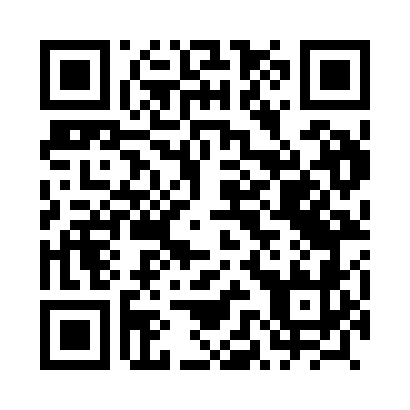 Prayer times for Polkajny, PolandWed 1 May 2024 - Fri 31 May 2024High Latitude Method: Angle Based RulePrayer Calculation Method: Muslim World LeagueAsar Calculation Method: HanafiPrayer times provided by https://www.salahtimes.comDateDayFajrSunriseDhuhrAsrMaghribIsha1Wed2:235:0212:375:478:1210:422Thu2:225:0012:375:488:1410:433Fri2:214:5812:365:498:1610:444Sat2:214:5612:365:508:1710:445Sun2:204:5412:365:518:1910:456Mon2:194:5212:365:528:2110:467Tue2:184:5012:365:538:2310:478Wed2:174:4812:365:548:2510:479Thu2:174:4712:365:558:2610:4810Fri2:164:4512:365:568:2810:4911Sat2:154:4312:365:578:3010:5012Sun2:144:4112:365:588:3210:5013Mon2:144:3912:365:598:3310:5114Tue2:134:3812:366:008:3510:5215Wed2:124:3612:366:018:3710:5316Thu2:124:3412:366:028:3810:5317Fri2:114:3312:366:038:4010:5418Sat2:104:3112:366:048:4210:5519Sun2:104:3012:366:058:4310:5520Mon2:094:2812:366:068:4510:5621Tue2:094:2712:366:078:4610:5722Wed2:084:2512:366:088:4810:5823Thu2:084:2412:366:098:5010:5824Fri2:074:2312:366:108:5110:5925Sat2:074:2112:376:118:5211:0026Sun2:064:2012:376:118:5411:0027Mon2:064:1912:376:128:5511:0128Tue2:064:1812:376:138:5711:0229Wed2:054:1712:376:148:5811:0230Thu2:054:1612:376:148:5911:0331Fri2:054:1512:376:159:0111:04